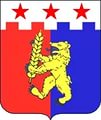 ПОЛОЖЕНИЕоб общем собрании трудового коллективаМуниципального казённого общеобразовательного учреждения«Средняя общеобразовательная школа №10»Село Покровское, Красногвардейский район, Ставропольский край(новая редакция)01-1820161. Общие положения1.1.  Общее собрание трудового коллектива (далее – Общее собрание) состоит из всех работников Учреждения. Работник считается принятым в состав Общего собрания с момента подписания трудового договора с Учреждением. 1.2. Правовой основой деятельности общего собрания трудового коллектива являются Конституция Российской Федерации, федеральные законы, указы и распоряжения Президента Российской Федерации, постановления и распоряжения Правительства Российской Федерации, нормативные правовые акты Министерства образования и науки Российской Федерации, законы и иные нормативные правовые акты Ставропольского края, муниципальные правовые акты и устав образовательного учреждения.1.3. В работе общего собрания трудового коллектива участвуют все работники образовательного учреждения.1.4. Общее собрание правомочно решать вопросы, если в его работе участвуют не менее двух третей списочного состава работников образовательного учреждения.1.5. Общее собрание принимает решения открытым голосованием. Решение общего собрания считается принятым, если за него проголосовало не менее двух третей присутствующих.1.6. Общее собрание созывается по мере необходимости.1.7. Для ведения заседания собрание избирает из своих членов председателя и секретаря.1.8. Решения общего собрания коллектива являются рекомендательными, при издании приказа об утверждении решений общего собрания принятые решения становятся обязательными для исполнения каждым членом коллектива.1.9. Общее собрание работников собирается не реже 2 раз в год. Решение о созыве Общего собрания принимается директором Учреждения не позднее, чем за 10 дней до проведения собрания, и оформляется приказом. С приказом о созыве Общего собрания должны быть ознакомлены все работники Учреждения. На заседании Общего собрания избирается председатель Общего собрания, который координирует работу Общего собрания. Решения Общего собрания оформляется протоколом.1.10. В случае увольнения из Учреждения работник выбывает из состава Общего собрания. 1.11. Решение Общего собрания по всем рассматриваемым вопросам принимается открытым голосованием простым большинством голосов. Решение считается правомочным, если в заседании участвовало более половины работников.2. Цель2.1. Общее собрание трудового коллектива является постоянно действующим органом образовательного учреждения, представляющим интересы трудового коллектива и создается для защиты прав работников коллектива.3. Задачи общего собранияОбщее собрание созывается для решения следующих задач:3.1. рассмотрение локальных нормативных актов Учреждения, затрагивающих права и обязанности работников;3.2. рассмотрение и обсуждение вопросов материально-технического обеспечения и оснащения образовательного процесса;3.3.рекомендация работников Учреждения к поощрению (награждению);3.4. согласование Положения об оплате труда;3.5.согласование Коллективного договора. 4. Права общего собранияОбщее собрание имеет право на:4.1. Принимать решения по спорным вопросам, входящим в его компетенцию.4.2. Внесение предложений по изменению и дополнению коллективного договора руководства и работников образовательного учреждения.4.3. Принимать и утверждать устав и локальные акты образовательного учреждения в соответствии с его компетенцией.4.4. Внесение в повестку собрания отдельных вопросов общественной жизни коллектива.5. Ответственность общего собранияКаждый член общего собрания несет ответственность за:5.1. Реализацию в полном объеме коллективного договора.5.2. Соблюдение устава и локальных нормативных актов образовательного учреждения.5.3. Соответствие принятых решений законодательству РФ.5.4. Компетентность и конкретность принимаемых решений.6. Делопроизводство общего собрания6.1. Секретарем ведется книга протоколов общего собрания образовательного учреждения, которая пронумеровывается постранично, прошнуровывается, скрепляется подписью директора, заверяется печатью.6.2. Протоколы ведутся в пределах календарного года, подписываются председателем и секретарем общего собрания образовательного учреждения.6.3. Протоколы общего собрания ведутся постоянно, передаются по акту, входят в номенклатуру дел.6.4. Срок хранения документов – постоянно. Локальный акт пересмотрен и принят педагогическим коллективом30.08.2017г.№ 1Принято педагогическим советом МКОУ СОШ № 10Протокол № 1 от «30» августа 2017 годаУТВЕРЖДАЮ:                                                                                       Директор МКОУ СОШ № 10                                                                    ____________  Калугина М.Е.                                                                                   Приказ по школе № 116-1-о от 01.09.2016 г                                                                                             